         Swatcha Bharat Abhiyan at Markanday Ghat, Nanded, Maharashtra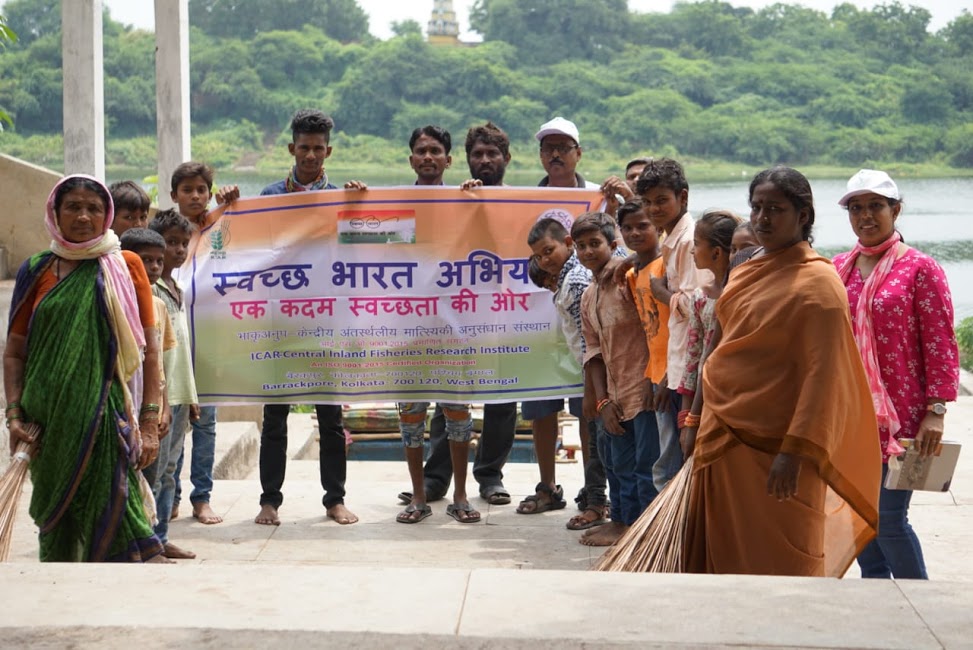 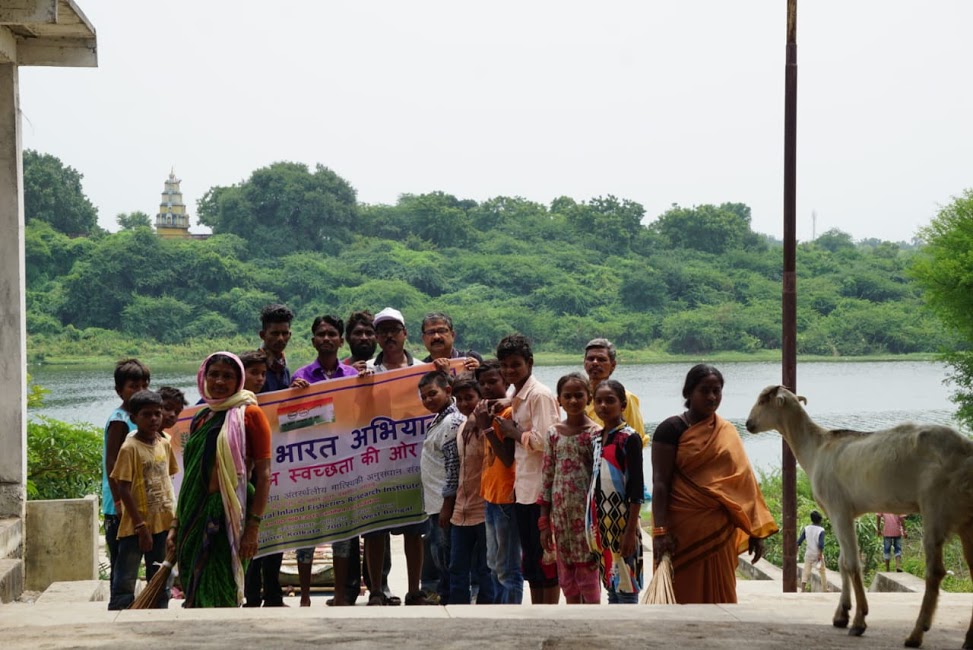 